Informace pro osoby pečující o své blízkéVzhledem k současnému stavu způsobenému nepříznivou situací v souvislosti s koronavirem Vás chceme informovat o možnostech dostupné podpory v aktuálních podmínkách. Zároveň, s ohledem na závažnost situace ve zdravotnických zařízeních i v pobytových zařízeních sociálních služeb je žádoucí, aby Vaši blízcí, i přesto, že vyžadují pomoc další osoby, byli ve svém domácím prostředí. V institucionální péči dochází k vyššímu riziku nákazy onemocněním COVID-19, navíc ve všech nemocnicích a pobytových zařízeních je zákaz návštěv. Péče o blízkého v domácím prostředíPodpora osob, které se připravují na péči o blízkého, je důležitá již při oznámení o propuštění nemocného z nemocnice. Připraví-li se byt, prostor pro pečování předem, je lépe zajištěna plynulá potřebná podpora a péče. Zásadní je také praktická podpora pečujícího a pomoc rychle se zorientovat řešení různých situací. Zvýšení kompetencí, nebát sehttps://www.pecujdoma.cz/poradna/prirucky-a-videa/https://www.mskruh.cz/videa/ - v odkazu jsou instruktážní videa z portálu Pečuj doma plus další informacehttps://youtu.be/6uku1KRxhug - video vystihuje komplex situací, do kterých se pečující dostává - manipulaci na lůžku, poskytování hygieny i základy rehabilitačního cvičení a základy jízdy a manipulace s invalidním vozíkem. Toto video natočila charita Pardubice. jak pečovat v situaci, když je v rodině Covid https://www.mskruh.cz/clanky/navod-jak-snizit-riziko-nakazy-rodiny-covidem 	 https://zitdoma.cz/koronavirus-prakticke-informace/ https://www.valasskemezirici.cz/kam-s-pouzitymi-rouskami-a-jak-nakladat-s-  odpadem-v-karantene/d-44439U paní Liebelové Michaely (tel. č. 731 148 641) lze získat informace o možnosti proškolení dobrovolníků a pečujících rodinných příslušníků – péče o osobu v domácím prostředí. Tato školení budou probíhat ve spolupráci s místní skupinou Českého červeného kříže VM.  Praktické odkazy s informací, za jakých podmínek a co můžu získat, potřebuji – li kompenzovat zhoršenou soběstačnost apod.Metodika DMA k získání kompenzační pomůcky: https://www.dmapraha.cz/data/files/Metodika%20preskripce%20ZP.pdfInformace VZP k hrazení inkontinenčních pomůcek: https://www.vzp.cz/o-nas/tiskove-centrum/otazky-tydne/jak-jsou-v-soucasne-dobe-hrazeny-inkontinencni-pomuckySociálně právní poradenstvíinformace ČSSZ k ošetřovnému: https://www.cssz.cz/web/cz/osetrovnek dlouhodobému ošetřovnému: https://www.cssz.cz/web/cz/dlouhodobe-osetrovnejak získat příspěvek na péči, učinit oznámení o poskytovateli: https://www.uradprace.cz/prispevek-na-peci - o příspěvek na péči je možné žádat i v případě čerpání ošetřovného. Vyřízení příspěvku na péči trvá několik měsíců. https://www.uradprace.cz/documents/37855/1733969/UP-Davky-zdravotne-postizeni-kancl-tisk.pdf/bfa56a61-ab1f-8226-8ee0-a11d35e91ab1  (informační leták - příspěvek na mobilitu, příspěvek na kompenzační pomůcky, žádost o ZTP apod.)https://www.uradprace.cz/web/cz/prispevek-na-mobilituKde mohu požádat o pomocSociální pracovnice nemocnice – tel. č. sociální pracovnice Nemocnice ve Valašském Meziříčí 702 026 439Sociální pracovnice sociálního odboru Městského úřadu Valašské Meziříčí https://www.valasskemezirici.cz/oddeleni-socialni-prace-a-socialnich-sluzeb/ds-1260/archiv=0&p1=17679Úřad prácehttps://www.uradprace.cz/Odkaz na Kontaktní pracoviště Úřadu práce ČR ve Valašském Meziříčí naleznete zde: https://www.uradprace.cz/valasske-meziriciPraktický lékařPoskytovatelé zdravotních a sociálních služeb v regionu:Kontakt na Diakonii Valašské Meziříčí: https://www.diakonievm.cz/Kontakt na Charitu Valašské Meziříčí: https://www.valmez.charita.cz/Kontakt na Mobilní Hospic Strom života. http://www.zivotastrom.cz/Kontakt na Mobilní zdravotní sestru: https://mobilnisestra.cz/kontakt/Poradna pro pečující Diakonie Valašské Meziříčí – praktická krátkodobá podpora po propuštění z nemocnice, jak se na pečování připravit, jak uspořádat byt, zařídit pomůcky pro usnadnění péče apod. – kontakt zde: https://www.diakonievm.cz/nase-sluzby/sluzby-k-podpore-domaci-pece/poradna-pro-pecujici/Seznam všech poskytovaných sociálních služeb naleznete zde: https://www.mpsv.cz/web/cz/registr-poskytovatelu-sluzebSeznam půjčoven kompenzačních a zdravotních pomůcek – viz příloha Kontakty na půjčovny.xls. Další důležité odkazy a kontakty: https://www.mpsv.cz/https://www.vlada.cz/cz/epidemie-koronaviru/dulezite-informace/mimoradna-opatreni-_-co-aktualne-plati-180234/Unie pečujících https://www.uniepecujicich.czhttps://www.andelstrazny.eu/Seniorum.cz – portál nejen pro seniory: www.seniorum.cz/eu-seniorumInformační servis o službách pro seniory: http://www.alzheimer.cz/databazesluzeb/Život 90 – služby pro seniory a jejich blízké: www.zivot90.czSenior telefon: 800 157 157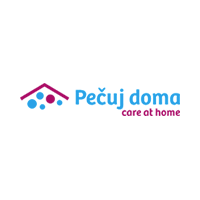 Příručky a videa - Pečuj domaRady sociálně-právní. Na 160 stranách najdete podrobné informace o všech příspěvcích, nárocích a výhodách, právech a povinnostech, které má laický pečovatel, dále cenné rady, jak svá práva vymáhat úřední cestou či soudně, nebo poučení, jaké existují možnosti pomoci.www.pecujdoma.cz